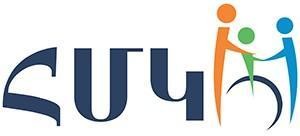 Հանրապետական մանկավարժահոգեբանական կենտրոն«Հանրակրթական դպրոցների ուսուցիչների և ուսուցչի օգնականների դասավանդման հմտությունների զարգացման ապահովում» ծրագիրՀԵՏԱԶՈՏԱԿԱՆ ԱՇԽԱՏԱՆՔԴպրոց՝	Վերնաշենի միջնակարգ դպրոցԱռարկա՝	ՖիզիկաԹեմա՝		Բուլինգի դրսևորումները և կանխարգելումը դպրոցումՎերապատրաստող, մենթոր՝ Աիդա Խալաթյան Ուսուցիչ՝ Լիանա Մկրտչյան 2023թ.ՆԵՐԱԾՈՒԹՅՈՒՆԲռնությունը ստեղծել է առաջին ստրուկներին,Վախկոտությունը հավերժացրել է նրանց:Ժան-Ժակ ՌուսոԴպրոցը երեխայի համար կարևոր սոցիալականացման վայր է, իսկ դասարանը առաջնային խումբ, որտեղ ձևավորվում են սեփական անձի, կյանքի նպատակների և աշխարհի մասին պատկերացումները: Այս առումով հանրակրթության որակը ոչ միայն կրթության հասանելիությունը, բովանդակությունը և նյութատեխնիկական բազայի առկայությունն է, այլև անվտանգ հոգեբանական միջավայրը, որտեղ աշակերտը զերծ է ցանկացած բռնությունից և հնարավորություն ունի լիարժեք օգտագործել իր անձի զարգացման կարևոր տարիները: Եթե ֆիզիկական բռնությունն ավելի տեսանելի և դատապարտելի է, ապա սոցիալ-հոգեբանական բռնության դրսեւորումները (պիտակավորում,ծաղր,հայհոյախոսություն, բամբասանքներ և այլն), որոնք միավորվել են bullying տերմինի ներքո, ավելի քիչ դատապարտելի են հասարակության կողմից, ավելի դժվար չափելի են, իսկ բացահայտման և կանխարգելման մեխանիզմները թե օրենսդրական ակտերի բովանդակության, թե դրանց կիրառման մակարդակում ևս հստակ սահմանված չեն։ՅՈՒՆԵՍԿՕ-Ի կողմից (2018թ. Նյու Յորք) դպրոցական բռնության վերաբերյալ զեկույցը փաստում է, որ աշխարհում 13-15 տարեկան աշակերտների կեսը` մոտ 150 մլն երեխա, հայտնել է է, որ դպրոցում կամ դպրոցի տարածքում հասակակիցների կողմից բռնության է ենթարկվել։ Երեսուն ինը զարգացած երկրներում 10 աշակերտից 3-ն ասել են, որ բուլինգի է ենթարկել իր դասընկերոջը։¹Save the Children-ի և World Vision -ի կողմից 2017թ-ին Հայաստանում իրականացված«Երեխաների կարծիքով» հետազոտությունների արդյունքների համաձայն միջին դասարանների աշակերտների շուրջ 40%-ը շաբաթական 1-5 անգամ դպրոցում ականատես է լինում ծաղրի կամ կռվարար պահվածքի: Ավելին, պարզվել է, որ երեխաները առավել հաճախ (21% դեպքերում) ծաղրի են ենթարկվում արտաքին տեսքի համար։Հետազոտության նպատակը` բացահայտել բուլինգի կանխարգելման արդյունավետ կազմակերպման պայմանները միջին դպրոցումԽնդիրները և մեթոդաբանությունըԲացահայտել	«բուլինգ»	հասկացության	էությունը`օգտագործելով	ինֆորմացիա փնտրելու մեթոդը։Ուսումնասիրել	բուլինգի	առաջացման	պատմությունը:Կիրառվել	է	առկա գրականության վերլուծության մեթոդը։Նկարագրել բուլինգի տեսակները`օգտագործելով ինֆորմացիա փնտրելու մեթոդը։Որոշել բուլինգի արդիականությոնը միջին դպրոցում: Այս նպատակով օգտագործվել է հարցաթերթիկի մեթոդը։Վարկած ` Բուլինգը հնարավոր կլինի արդյունավետ կերպով կանխել, եթե դպրոցներում ներդրվի և արդյունավետորեն կիրառվի համապատասխան ծրագիր՝ մշակված հոգեբանների և մանկավարժների կողմից։ Հակառակ պարագայոմ բուլինգը կարող է բացասական ազդեցություն թողնել թե ուսումնական պրոցեսի վրա, և թե աշակերտների՝ որպես խումբ, փոխհարաբերությունների վրա։Հետազոտության նշանակությունը՝ վերլուծել և ընդհանրացնել բուլինգի խնդիրը և աշխատանքը կիրառել ի օգուտ հասարակությանը։ ԲՈՒԼԻՆԳԻ ԶԱՐԳԱՑՄԱՆ ՏԵՍԱԿԱՆ ՀԻՄՔԵՐԸ1.1.	«Բուլինգ» հասկացության էությունըԱռաջին հերթին անհրաժեշտ է բուլինգ հասկացությունը նայել գիտա-մեթոդական գրականությունում։Անգլերեն ` bullying (անգլ. Bully – կռվարար,բռնարար) սահմանվում է որպես ճնշում, խտրականություն, ահաբեկչություն։ Առաջինն այս խնդիրն ուսումնասիրել է սկանդինավցի պրոֆեսոր Դեն Օլվեուսը, որը 70-ական թվականներին հետազոտություններ անցկացրեց «բուլինգ տղաների միջավայրում» անվանմամբ։ Այդ հետազոտություններից հետո սկսվեց «բուլինգ» երևույթի ուսումնասիրությունը շատ երկրներում։Դիտարկենք որոշ պատկերացումներ բուլինգի մասին տարբեր հետազոտություններում։ Դ. Օլվեուսը բուլինգը հասկանում էր, որպես բռնության հատուկ տեսակ, երբ մեկ մարդ (կամ խումբ) ֆիզիկապես հարձակվում է մեկ այլ մարդու կամ խմբի վրա, իսկ վերջինս թույլ է և չի կարող ինքն իրեն պաշտպանել և ֆիզիկապես,և հոգեպես։Ի.Ն. Կոնան մեկնաբանում է բուլինգն ինչպես վախեցնելու ցանկություն կամ ֆիզիկական ու նաեւ հուզական ահաբեկչություն`զոհի մոտ վախ առաջացնելու և նրան ենթարկեցնելու նպատակով:Դ.Լեյնը բուլինգ երևույթը հասկանում էր որպես ֆիզիկական և հոգեբանական երկարատև բռնություն անձի կամ խմբի կողմից ուրիշ անձի հանդեպ, ով չունի ինքն իրեն պաշտպանելու հնարավորություն։Ի.Բեռդիշևը բուլինգի ներքո հասկանում է գիտակցված, երկարատև բռնություն` ուղղված ինքնապաշտպանության նշաններից զուրկ որոշակի քանակի մարդկանց։Վերոնշյալ հեղինակները բուլինգը մեկնաբանում են ինչպես բռնություն:Սակայն Բուլինգը ուղղակի բռնություն չէ։ Բռնությունը իրենից ներկայացնում է դրա տեսակներից մեկը։ Այդ իսկ պատճառով ներկայացվեց ավելի օպտիմալ տարբերակՍ. Վ. Կրիվցովայի կողմից։ Բուլինգ`նշանակում է որոշ երեխաների ագրեսիա մյուս երեխաների նկատմամբ, երբ կան անհավասար ուժեր`ագրեսոր և զոհ։Դիտարկելով տարբեր սահմանումներ տվյալ հասկացության մասին, կարելի է ասել, որ դրանք ունեն իրենց ուրույն տեղը, սակայն դրա հետ մեկտեղ հասկացության էությունը կարիք ունի բացահայտվելու և անհրաժեշտություն է առաջանում ուսումնասիրելու բուլինգի տեսակները։ Բուլինգի առաջացման պատմությունըԲուլինգ երևույթի հետազոտության հիմնադիրն արևմտյան հոգեբանության գիտնականներն են` Դ. Օլվեուս, Ա.Պիկաս և Պ. Հեյնեմաննը։ Բացի այդ բուլինգի խնդիրն ուսումնասիրել են նաև բրիտանացի հետազոտողներ`Վ. Բեսագն ու Դ. Լեյնը:Դպրոցական բուլինգի հետազոտության առաջին նմուշը 1905թ.-ին Ֆրանսիայում` գիտնական Կ. Դյուկսի աշխատանքներից մեկում է, որտեղ նա հետազոտել է այս ֆենոմենը և իր գիտական հոդվածները հիմք են հանդիսացել եվրոպական մի շարք հետազոտողների աշխատանքներում։ Դ.Օլվեուսի, Է. Ռոլանդայի ու ուրիշ գիտնականների շնորհիվ 1978թ.-ին «բուլինգ» հասկացությունը մտավ գիտական ոլորտ։1969թ.-ին դպրոցական բժիշկ Պ.Հայնեմաննը հրապարակեց իր առաջին հոդվածը`նվիրված դպրոցում ահաբեկչության երևույթին։ 1972թ.-ին լույս ընծայեց Պ. Խեյցնեմաննի առաջին գիրքը, որը կոչվում է «Մոբբինգ,խմբային բռնությունը երեխաների և մեծահասակների միջև»`հիմնվելով Շվեցարիայի դպրոցներից մեկի բակում կատարվող իրադարձությունների դիտարկման վրա։Դ. Օլվեուսը անցկացրեց ագրեսիվ երեխաների իր հետազոտությունը։ 1973թ.-ին իր հետազոտության հիման վրա հեղինակը հրատարակում է գիրք` «Мальчики для бритья и школьные хулиганы» վերագրով, որը մեծ ազդեցություն է ունենում՝ գիտական համայնքում տարածելով հետաքրքրություն այս երևույթի հանդեպ։ Հետազոտողն իր աշխատանքում շեշտ է դնում այդ պրոցեսի մասնակիցների անձնային առանձնահատկությունների վրա։ Հեղինակը գալիս է այն մտահանգման որ զոհի դերը և բուլինգը խորապես անհատական են և կախված են ոչ այնքան խմբային երեւույթներից, այլ ավելի շատ երեխայի սեփական առանձնահատկություններից։ Գրքի վերջին գլխում հեղինակը նկարագրում է որոշ հստակ քայլեր բուլինգի դեմ պայքարի համար, որոնք կարող են դառնալ հիմք դպրոցական	ագրեսիայի	կանխարգելման	համար։	Վերջին հետազոտություններում,որոնք հրատարակվել են 1980-ական թվականներին Օլվեուսը շատ ուշադրություն է դարձրել երեխայի շրջապատի և դպրոցի վրա: Գիտնականը մինչ այդ ուշադրությունը սևեռել էր դպրոցների տեսակի, սոցիալական միկրոմիջավայրի, հաճախականության, տարածվածության և բուլինգի առաջացման ձևերի վրա։Բացի այդ, նա շեշտել է զոհի և բուլլերի անձը, իրենց համար ռեֆերենտ խմբերի առանձնահատկությունները, այսինքն `ընտանիք ու մոտիկ շրջապատ։ Իրականում իր տեսակետը նրանում, է ,որ երեխային շրջապատող որոշակի բացասական իրավիճակներ խթանում են նրա ագրեսիվությունը և այդ անձնային գիծը կարևոր շարժիչ ուժն է հանդիսանում բուլինգ պրոցեսում, որն ուղղված է ավելի թույլ դասընկերների վրա։Գիտնականների կողմից մշակված հայեցակարգը ընդունված է համարվում գիտական համայնքում, բայց միաժամանակ ծնում է բազմաթիվ քննարկումներ։1990թ.-ի սկզբում հեղինակը ուշադրություն է սևեռում կանխարգելող նորմերի և պայքար բուլիգնի և հակասոցիալական պահվածքի դեմ նորմերի վրա, որի արդյունքում հայտնվում է«Olweusprogramme» ծրագիրը: Դ.Օլվեուսը համաշխարհային ընդունված հեղինակություն է բուլինգի և մոբբինգի հարցերում։Այսպիսով`գիտական աշխարհում գոյություն ունեն բազմաթիվ կարծիքներ բուլինգի առաջացման, մեխանիզմների և ազդեցության արդյունքների մասին: Սակայն բուլինգի երևույթը մինչ այսօր քիչ է ուսումնասիրված և պահանջում է հիմնարար տեսական հետազոտություններ։Բուլինգի տեսակներըԲուլինգը բռնության տեսակ է, որն իր հերթին ունի հետևյալ ենթատեսակները: Դ.Լեյնը բուլինգը բաժանում է ֆիզիկական և հոգեբանական բռնության։ Ի. Բեռդիշևը առանձնացրել է բառային, վարքային և իհարկե արգեսիվ բուլինգի տեսակները՝ ֆիզիկական բռնությամբ։Դիտարկենք յուրաքանչյուր տեսակի էությունը`Հոգեբանական (հուզական) բուլինգը բնորոշվում է ստորացման և վիրավորանքի միջոցով զոհի հուզական լարվածության և անձի ինքնագնահատականի ցածրացումով։ Գոյություն ունեն հուզական բռնության հետևյալ ճանապարհները`	ծաղրում, ստորացում, պիտակավորում,	անպատճառ դիտողություններ,գնահատականի ցածրացում։	սոցիալական մեկուսացում, բոլոր կամ որոշ դասընկերների արհամարհանքը։Ֆիզիկական բուլինգը բնորոշվում է զոհի վրա ֆիզիկական ուժի գործադրումով, ինչի հետևանքով հնարավոր է հասցնել ֆիզիկական վնաս։ Ֆիզիկական բռնության մեջ են մտնում բռունցքով հարվածները, մազերից քաշելը, զոհի սեփական իրի վնասումը։ Հազվադեպ օգտագործվում է սառը զենք։Ֆինանսական բուլինգը կողմնորոշված է օգտագործելու գումարային միջոցը՝ անձին կառավարելու նպատակով։ Ինչպես նաև զոհից պահանջելգումար՝սպառնալիքների միջոցով։ Նաեւ զոհին կարող են դրդել գողության։ Այս ռազմավարությունը օգտագործվում է մեղքը զոհի վրա գցելու նպատակով։Կիբեռ-բուլինգը բռնության նոր ձևն է,որն իր մեջ է ներառում ագրեսիայի արտահայտումը՝ օգտագործելով հաղորդակցման միջոցները(համակարգիչ,հեռախոս): Համացանցի`էլեկտրոնային հասցեի, սոցիալական կայքերի, չաթերի օգնությամբ հնարավոր է հետապնդել զոհին, նրա մասին անձնական տեղեկություն, բամբասանք և վիրավորանքներ տարածել։Կիբեռ-բուլինգի գլխավոր յուրահատկությունը անանուն մնալու հնարավորությունն է և դրանով իսկ կատարած քայլերի համար պատասխանատվություն չկրելը։ՀՀ-ում Բուլինգի իրավական կարգավորումըՀՀ-ում դեռևս չկան բուլինգի վերաբերյալ օրենքներ կամ դրա հաղթահարմանն ուղղված ռազմավարություններ։ Մի շարք իրավական կարգավորումներ այս կամ այն չափով անդրադառնում են բուլինգի տարբեր դրսեւորումների։ Դրանք են`ՄԱԿ-ի Երեխայի իրավունքների մասին կոնվենցիան ընդունված 20.11.1989 Նյու Յորքում ՄԱԿ-ի կողմից վավերացված ՀՀ-ում 22.07.1993ՀՀ սահմանադրությունը ընդունված 06.12.2015«Երեխաների իրավունքների մասին » ՀՀ օրենքը,ընդունված 29.05.1996«Հանրակրթության մասին ՀՀ օրենքը» ընդունված 10.07.2009Պետք է նշել, որ երեխայի իրավունքները սահմանված են վերը թվարկված իրավական կարգավորումներում և ընդունումից ի վեր արդեն իսկ մեծ դրական ազդեցություն են ունեցել երեխաների իրավունքների իրացման տեսանկյունից։ Բովանդակային առումով, օր. «Հանրակրթության մասին» ՀՀ օրենքում բավականին մանրամասն սահմանված են աշակերտի, ուսուցչի և ծնողի իրավունքները և պարտականությունները։ Սակայն տարբեր ուսումնասիրությունների համաձայն,դպրոցում երեխաների իրավունքների իրացվածության աստիճանը բավականին ցածր է «ՀՀ մարդու իրավունքների պաշտպանի գործունեության ուղենիշները. երեխայի իրավունքների ոլորտում իրավական վերլուծություն»հետազոտությունում (2017) նշվում է, որ երեխաների իրավունքների պաշտպանության մեխանիզմները դեռևս հստակ չեն ,և դպրոցում հաճախ անպատիժ կերպով ոտնահարվում են երեխաների իրավունքները։Այս համատեքստում շատ կարևոր է բուլինգի կարգավորման դպրոցահեն միասնական ուղեցույցների առկայությունը։ Ուսանելի է Ուելսի փորձը, որը երեխաների իրավունքների արդեն իսկ առկա իրավական կարգավորումների հիման վրա սեղծեց բուլինգի կանխարգելման համադպրոցական ուղեցույց։ Այն հիմք ընդունելով Ուելսի օրենսդրության տարբեր հոդվածներ և ՄԱԿ-ի երեխաների իրավունքների համադրություները, ստեղծեց պրակտիկ ընթացակարգեր և մեխանիզմներ ներառող ուղեցույց։ ՀՀ-ի դեպքում ևս, արդեն իսկ եղած օրենսդրական բազայի և կարիքների գնահատման հիման վրա կարող է ստեղծվել իրավունքների իրացման պրակտիկ մեխանիզմների, գործիքների ուղեցույց, որով կառաջնորդվեն դպրոցները։ԽՈՒՄԲ ԵՎ ԱՅՆՏԵՂ ԳՈՐԾՈՂ ՄԵԽԱՆԻԶՄՆԵՐ2.1 «Խումբ» հասկացությունԽումբը մարդկանց ընդհանրություն է, ովքեր որոշ հատկանիշներով սահմանափակված և մեկուսացված են սոցիալական ամբողջությունից։Երբեմն որոշ խնդիրներ, առաջադրանքներ պահանջում են լուծման խմբային որոշում։ Հաճախ միասնաբար ավելի լավ արդյունքի կարելի է հասնել, քան միայն սեփական ուժերով։ Բանն այն է, որ ապրել առանց փոխգործակցության մեջ մտնելու այլ անձանց և խմբերի հետ։ Դա բացատրվում է մարդկային ֆիզիոլոգիայով: Երեխան ծնված օրվանից շփման, սիրո և հոգատարության կարիք ունի։ Մարդու որոշ պահանջմունքներ միայն խմբի ներսում կարող են բավարարվել։Մարդու հիմնային պահանջմունքների դասակարգումըՊահանջմունքների	կառուցվածքը,	որոնք	բավարարվում	են	խմբի	կողմից. Պահանջմունքները`ԱնվտանգությունԻնքնահարգանքԱֆֆիլացիաԻշխանությունՁեռքբերումներԴիտարկենք դրանցից յուրաքանչյուրը`Գտնվելով խմբի մեջ մարդկանց մոտ`նվազում է վտանգի,տագնապի և կասկածի աստիճանըհայտնվում է վստահությունհայտվում է արտաքին վտանգների նկատմամբ դիմակայությունԱնպաշտպան լինելու զգացողությունը կարող է հայտնվել այն ժամանակ, երբ մարդ որոշում է անցնել մեկ խմբից մյուսը։Մարդկանց մոտ ինքնահարգանքը հայտնվում է այն ժամանակ, երբ կա փոխադարձ հասկացվածություն։ Եթե այն հաջող է, ապա մարդն իրեն նշանակելի է զգում։ Այս պահանջմունքը բավարարվում է բարձր ինքնագնահատականի և հասարակության մեջ կարգավիճակի հասնելու ձգտումներով։Այս պահանջմունքը պատասխանատու է շրջապատող մարդկանց հետ բարեկամական, ընկերական հարաբերությունների հաստատման, պահպանման և ամրապնդման համար։ Հենց աֆֆիլացիան է մղում սուբյեկտներին ստեղծել հասարակության նոր բջիջ։Իշխանության պահանջմունքը։ Մարդիկ,ում մոտ դիտարկվում է այս ձգտումը կարող են հասնել ինչ-որ նպատակի միայն խմբում գտնվելու դեպքում։ Առաջնորդի կարգավիճակը կարող է լինել ինչպես պաշտոնական, այնպես էլ ոչ պաշտոնական։ Խմբի հետ համագործակցությունը նպաստում է ղեկավարի լիազորությունների ձեռքբերմանը։Աշխարհում յուրաքանչյուր մարդ իր առջև դնում է որոշ առաջադրանքներ: Որոշները դրանցից կարող են հասանելի լինել միայն խմբում գտնվելու դեպքում։2.2. Խմբի տեսակներըԽմբերը լինում են 2 տեսակի`Փոքր (2-ից մինչև 30 մարդ)Մեծ ( 30 մարդուց սկսած)Իհարկե պետք է հաշվի առնել, որ գնացքում ուղևորները խումբ չեն համարվում, որովհետև նրանք ֆիզիկապես են կապված և հանդես են գալիս որպես անհատների ամբողջություն։Խումբ հանդիսանալու նշանները`Ընդհանուր նպատակ, առաջադրանքներՆերքին կառույց, որի մեջ մտնում են խմբային գործընթացներըԽմբի նորմեր և արժեքներԽմբային տարանջատման մեխանիզմ2․3․ Խմբերը և բուլինգի երևույթըՄի շարք դրական հատկությունների հետ մեկտեղ, խմբերն ունեն նաև բացասական կողմեր։ Հենց այդ բացասական կողմերն էլ հաճախ դրսևորվում են բուլինգի երևույթում։ Խնդիրն այն է, որ խմբերում ցրվում է մարդկանց պատասխանատվությունը։ Սա նշանակում է, որ մարդիկ կարող են կատարել այնպիսի գործողություններ որոնք խմբից դուրս չէին կատարի։ Օրինակ, դասարաններում հաճախ կարելի է դիտարկել հենց խմբակային բուլինգի երևույթը։ Երբ մի երեխայի դեմ է կանգնում ողջ դասարանը։ Սակայն խմբից դուրս երեխաների մեծ մասը կարող են բացարձակ ագրեսիա չդրսևորել։ Սա խոսում է խմբի ներսում պատասխանատվության ցրման և նվազեցման մասին։ Ուստի խմբերում բուլինգի երևույթը հենց խմբի այս առանձնահատկության վրա է հաճախ հիմնված։ Անտարբերություն։ «Ականատեսի էֆֆեկտ»Հոգեբանական տեսանկյունից, մարդը կարող է անտարբեր լինել ուրիշի կամ իր շրջապատում տեղի ունեցածի նկատմամբ, քանի որ նրանց մոտ չի առաջացելկարեկցանքի զգացում, որը թույլ է տալիս կապվել ուրիշի կարիքների հետ: Օրինակ, երբ դուք կարեկցանք չեք ցուցաբերում մտերիմ մեկի իրավիճակի կամ խնդրի նկատմամբ: Ենթադրվում է նաև, որ անտարբերությունը կարող է լինել բարձր զգայուն մարդկանց պատասխանի մի տեսակ, ովքեր պահպանում են չեզոքության դիրքը`որպես պաշտպանության կամ ինքնապաշտպանության միջոց այն բանի դեմ, ինչը, իրենց կարծիքով, կարող է վնասել նրանց ֆիզիկապես, բարոյապես և հուզականորեն:Անտարբերությունը միջանձնային վարքի կարևոր մոդելներից մեկն է, որը հաճախ լուրջ ազդեցություն է ունենում մարդկանց ճակատագրի վրա։ Անտարբերությունը որպես միջանձնային հարաբերությունների ձև կախված է շատ արտաքին և ներքին գործոններից։Ամերիկացի սոցիոլոգների հնարամիտ փորձերի օգնությամբ հաստատվել է այսպես կոչված «ականատեսի էֆֆեկտ» -ը։ Դրա իմաստը նրանում է,որ մարդն ավելի քիչ հավանականությամբ է օգնում ինչ-որ մեկին , երբ կան ականատեսներ։ Բացի այդ, փորձերը ցույց են տվել, որ անտարբերությունն ավելի մեծ չափով դրսևորվում է անորոշ իրավիճակներում։ Ժամանակի ճնշումը ևս ազդում է տուժածներին օգնություն ցուցաբերելու որոշման վրա: Ժամանակը պլանավորող և «դրա մեջ տեղավորվող» մարդկանց մեջ ավելի շատ են նրանք, ովքեր պատրաստ են օգնել, քան թե շտապողների մեջ։ Պրակտիկան ցույց է տվել, որ ավելի հաճախ օգնության են հասնում ծանոթներին, քան անծանոթներին։Անտարբերության դրսևորման վրա որոշակի ազդեցություն ունեն ներքին գործոնները։Դրանք են` հուզական վիճակները` զայրույթ, վախ, դեպրեսիա, խորը տխրություն։ Բռնարարը, բուլինգի զոհերն ու բուլինգի ենթարկվողներըԵնթադրվում է նաև, որ անտարբերությունը կարող է լինել բարձր զգայուն մարդկանց պատասխանի մի տեսակ, ովքեր պահպանում են չեզոքության դիրքը`որպես պաշտպանության կամ ինքնապաշտպանության միջոց այն բանի դեմ, ինչը, իրենց կարծիքով, կարող է վնասել նրանց ֆիզիկապես, բարոյապես և հուզականորեն:Անտարբերությունը միջանձնային վարքի կարևոր մոդելներից մեկն է, որը հաճախ լուրջ ազդեցություն է ունենում մարդկանց ճակատագրի վրա։ Անտարբերությունը որպես միջանձնային հարաբերությունների ձև կախված է շատ արտաքին և ներքին գործոններից։Ամերիկացի սոցիոլոգների հնարամիտ փորձերի օգնությամբ հաստատվել է այսպես կոչված «ականատեսի էֆֆեկտ» -ը։ Դրա իմաստը նրանում է,որ մարդն ավելի քիչ հավանականությամբ է օգնում ինչ-որ մեկին , երբ կան ականատեսներ։ Բացի այդ, փորձերը ցույց են տվել, որ անտարբերությունն ավելի մեծ չափով դրսևորվում է անորոշ իրավիճակներում։ Ժամանակի ճնշումը ևս ազդում է տուժածներին օգնություն ցուցաբերելու որոշման վրա: Ժամանակը պլանավորող և «դրա մեջ տեղավորվող» մարդկանց մեջ ավելի շատ են նրանք, ովքեր պատրաստ են օգնել, քան թե շտապողների մեջ։ Պրակտիկան ցույց է տվել, որ ավելի հաճախ օգնության են հասնում ծանոթներին, քան անծանոթներին։Անտարբերության դրսևորման վրա որոշակի ազդեցություն ունեն ներքին գործոնները։Դրանք են` հուզական վիճակները` զայրույթ, վախ, դեպրեսիա, խորը տխրություն։Կալիֆոռնիայի Ռիվերսայդի և Վաշինգտոնի համալսարանի գիտնականների կողմից իրականացված բուլինգի հետազոտության մետա-վերլուծությունը հայտնաբերել է բռնարարների, ինչպես նաև զոհերի վերաբերյալ մի քանի ուշագրավ առանձնահատկություններ: Հետազոտողները պարզել են, որ բուլինգի ենթարկող երեխաները սովորաբար ունենում են առաջադիմության հետ կապված խնդիրներ, բացի այդ ունենում են վառ արտահայտված խնդիրներ միջանձնային հարաբերությունների հաստատման գործում։Նրանք հաճախ լինում են ընտանիքներց, որտեղ գերակշռումեն կոնֆլիկտները, բռնությունը, ծնողները գրեթե չեն զբաղվում երեխաների դաստիարակությամբ։ Բացի այդ, բռնարար երեխաները հաճախ հակված են շրջապատի բացասական ազդեցություններին։ Մի փոքր ավելի մեծ երեխաները հաճախ տառապում են դեպրեսիաներից, հոգեբանական ընկճախտից, և հաճախ մեկուսանում են շրջապատից։Բուլինգի զոհերը, մյուս կողմից, հաճախ ունենում են սահմանափակ թվով սոցիալական շփումներ, չեն տիրապետում սոցիալական և շփման տարրական հմտություններին։ Նման երեխաներն առավել հաճախ ունեն ցածր ինքնագնահատական և մեծանում են այնպիսի ընտանիքներում, որտեղ բավարար ջերմության ու ուշադրության չեն արժանանում։ Նրանք հաճախ շրջապատի վրա թողնում են թույլ և անպաշտպան տպավորություն։ Հենց վերջին նշված հատկության շնորհիվ է, որ նրանք դառնում են բռնարարի թիրախ։Սակայն, մի նրբություն է անհրաժեշտ նշել։ Հետազոտությունները ցույց են տալիս, որ ժամանակի ընթացքում բռնարար-բուլինգի զոհ դերերը կարող են փոխվել։ Բուլինգի զոհերը հետագայում հենց իրենք կարող են դառնալ բռնարար։ Սա կարող է արտահայտվել կյանքի տարբեր ոլորտներում՝ աշխատավայր, ընտանիք, դասարան, և այլն։Այս երևույթը կարելի է կապել նաև Ստիվեն Կարպմանի «ճակատագրի եռանկյունի» տրանսակցիոն վերլուծության հետ, որը հանդիսանում է մարդկանց փոխազդեցության հոգեբանական և սոցիալական մոդել։Մոդելը նկարագրում է 3 սովորական հոգեբանական դերեր (կամ դերային խաղեր), որոնք մարդիկ հաճախ օգտագործում են իրավիճակներում.Գործող անձ, ով խաղում է զոհի դեր (victim): Ունի ճնշված, տանջված, մշտապես հետապնդվող դերԳործող	անձ,	ով	ճնշում,	պարտադրում	կամ	հետապնդում	է	զոհին. հետապնդող (persecutor)Փրկարար (rescuer), ով գալիս է օգնության զոհին։ Ցանկություն ունի փրկել իրավիճակը կամ թույլին2․6․ Բուլինգը դպրոցում․ ովքեր կարող են հանդիսանալ բուլինգի թիրախԻրականում, բուլինգի մասին խոսելիս՝ հատկապես երբ խոսքը գնում է կրթական հաստատությունների մասին, մենք բուլինգի զոհին հաճախ պատկերացնում ենք անպաշտպան, ճնշված աշակերտ։ Իրականում բուլինգի երևույթն ավելի լայն է․ բուլինգի կարող են ենթարկվել ինչպես աշակերտները, այնպես էլ դպրոցի ուսուցիչները:Հաճախ՝ հատկապես բարձր դասարաններում կարելի է հանդիպել երևույթի, երբ աշակերտները տապալում են դասը՝ թիրախավորելով կոնկրետ ուսուցչի։ Հետաքրքիրն այն է, որ միևնույն աշակերտները կարող են փաստորեն բուլինգի ենթարկել մի ուսուցչի, և բոլորովին այլ՝ հանգիստ վարք դրսևորել մեկ այլ ուսուցչի դասի ընթացքում։ Ինչը՞ կարող է նշված երևույթի պատճառ դառնել։Մենք առանձնացրել ենք հետևյալ պատճառները, սակայն դրանք կարող են թվով ավելին լինել և ավելի խորը հոգեբանական հիմքեր ունենալ․Ուսուցչի մասնագիտական հմտություններըԱշակերտների հետ վարվելու ունակությունըԴասապրոցեսի կազմակերպումըԱրտաքինըԻրականում նշված են ամենատարածված պատճառները։ Յուրաքանչյուր բուլինգի դեպք ուսումնասիրելու դեպքում հնարավոր է վերհանել տասնյակ պատճառներ։ ԳՈՐԾՆԱԿԱՆ ՄԱՍՄինչ նյութի ներկայացումը  կիրառել ենք հարցաթերթիկ  9-րդ դասարանի աշակերտների հետ։ Նպատակն էր աշակերտներից բուլինգի մասին տեղեկություններ ստանալ, և դրա հիման վրա կատարել հետևություններ։Առաջարկվել են հետևյալ հարցերը և դրանց տրվող հետևյալ պատասխանները`1.Գիտե՞ք, թե ինչ է բուլինգը:Այո                                               2.  Ոչ2.Տեսակները:Նշել 	Չգիտեմ3.Ենթարկվե՞լ եք երբևիցե բուլինգի:1.Ոչ,երբեք2.Այո,հաճախ4.Ինչո՞ւ են հասակակիցները իրար բուլինգի ենթարկում:1.Ես չեմ ենթարկվել բուլինգի, չեմ կարող ասել2.Որովհետև իրենց բոլորից «վեր» են դասում3.Քանի որ, իրենք  ավելի շատ են դուր գալիս ուսուցիչներին4.Քանի որ նրանք գեղեցիկ/յուրահատուկ են5.Որովհետև իրար հետ շատ են կռվում 6.Ես չեմ հասկանում պատճառները5.Բուլինգի ականատես եղե՞լ եք:Այո,եղել եմՈչ, չեմ եղել6.Ինչպե՞ս կվարվեք դուք, եթե հայտնվեք  բուլինգի իրավիճակում:1,Ուսուցչին2.Ծնողներին3.Ընկերոջը4.Կպահեի իմ մեջ։5.Ինքս կլուծեմ հարցերը8.Դուք երբեիցե մասնակցե՞լ եք բուլինգի երևույթին:1.Երբեք չեմ մասնակցել2.Պատահել է                  9. Ի՞նչ եք կարծում բուլինգը խնդի՞ր է, պե՞տք է այն լուծել:1.Այո                           2.ՈչՀարցաթերթիկ լրացմանը մասնակցել են  14-15 տարեկան 9 աշակերտ։Եվ այսպես, ստորև ներկայացնում ենք հարցման պատասխանները՝Ամփոփելով ստացված պատասխանները՝ հասկանում ենք, որ աշակերտների ճնշող մեծամասնությունը բուլինգի երևույթը դիտում է որպես խնդիր։ Աշակերտները ևս ցանկանում են, որ երևույթը հնարավորինս վերանա դպրոցներից։ Այն ազդում է երեխաների հոգեվիճակի վրա /թե նրանց, ովքեր պարզապես ականատեսի/դիտողի դերում են, և՛ թե հատկապես նրանց, ովքեր հանդիսանում են բուլինգի զոհ/։ Ընդհանուր առմամբ, հարցման մասնակիցները բուլինգի երևույթն ընդունում են որպես բացասական՝ նշելով, որ այն ազդում է առաջադիմության, դասերին հաճախելու, միջանձնային հարաբերությունների վրա։ԵզրակացությունԱյսպիսով` բուլինգի պատճառները ու դրսևորումները բազմաշերտ են, և պայմանավորված    են	թե՛   հասարակության   մշակութային առանձնահատկություններով, թե՛ կրթական համակարգի թերություններով, թե դեռահասներին բնորոշ խմբային դինամիկայի առանձնահատկություններով։ Բուլինգի պատճառներից կարող են լինել նաև բռնարար երեխայի ընտանիքը, նրա հանդեպ ընտանիքի վերաբերմունքը, սոցիալական վիճակը և շատ այլ հատկանիշներ։Երբ բուլինգի թեման բարձրացվեց դասարաններում, այն մեծ արձագանք գտավ։ Պարզվեց, որ երեխաներն այդ մասին խոսելու, իրենց ձայնը լսելի դարձնելու պահանջ ունեն։ Հետաքրքրականն այն է, որ խոսելու ցանկությւոն են հայտնում ոչ միայն այն երեխաները, ովքեր բուլինգի են ենթարկվել, այլ նաև նրանք, ովքեր պարզապես երևույթի ականատեսն են եղել։Պարզեցինք, որ բուլինգն ունի տարբեր դրսևորումներ և ի հայտ է գալիս տարբեր փոխհարաբերություններում․	աշակերտ-աշակերտ,	ուսուցիչ-աշակերտ, աշակերտ-ուսուցիչ, աշակերտներ-աշակերտ։ Հաճախ, հատկապես այն դեպքերում, երբ բռնարար երեխան հեղինակություն ունի դասընկերների շրջանակաում, կարող ենք ականատես լինել խմբային բուլինգի երևույթին։ Այս դեպքում, երեխաները թիրախավորում են ակնհայտորեն ավելի թույլ երեխայի և կենտրոնանալով նրա թույլ հատկանիշների/կողմերի/ վրա ենթարկում են նրան հալածանքների /առավել հաճախ՝ հոգեբանական/։Թե՛ աշակերտները, թե՛ ուսուցիչները նշում են դպրոցում բուլինգի երևույթը կանխելու քայլերի ձեռնարկման անհրաժեշտության մասին։ Աշակերտները կարծում են, որ դա կարելի է կազմակերպել զրույցների, հոգեբանական հեքիաթների, նման թեմաներով ֆիլմերի դիտման և քննարկման միջոցով։Բուլինգի տեսանկյունից խոցելի են կոմունիկացիոն արդյունավետ հմտություններ չունեցող և չշփվող աշակերտները։ Այստեղ խոսքը կարող է գնալ թե այն երեխաների մասին, ովքեր իսկապես ունեն խոսքային խանգարումներ, և՛ այն երեխաների, ովքերպարզապես ունեն շփման մեջ մտնելու բարդույթներ՝ չափից ավելի ամաչկոտ են, անինքնավստահ են, մեկուսանում են։Բուլինգի ականատես աշակերտների և ուսուցիչների զգալի մասը փորձում է միջամտել և կառուցողական լուծում տալ իրավիճակին, սակայն հմտությունների պակասի պատճառով միշտ չէ որ հաջողվում է։ Հաճախ երեխաները, ովքեր ականատես են լինում բուլինգի, բայց չեն կարողանում միջամտել, հետո ունենում են մեղավորության զգացում։ Այն հարցին, թե ինչու բուլինգի երևույթին ականատես լինելիս նախընտրում են չմիջամտել, աշակերտները պատասխանում են, որ վախենում են ուշադրությունը շեղելով իրենց կողմ հենց իրենք դառնան բուլինգի զոհ։7․ Հետազոտության ընթացքում պարզեցինք նաև, որ աշակերտները կարծում են, որ դասարաններում բուլինգի հետևանքով առաջ եկած լարվածությունից տուժում է նաև դասապրոցեսը։ Բուլինգն ազդում է ոչ միայն ճնշվող երեխայի վրա, այլ ողջ խմբի վրա՝ նվազեցնելով ուսման արդյունավետությունը։Այսպիսով` հաշվի առնելով վերոհիշյալ հանգամանքները, կարող ենք համարել, որ մեր հետազոտության վարկածը հաստատված է։ Այն է, բուլինգի երևույթը իսկապես կարող է բացասաբար ազդել ուսուցման պրոցեսի վրա, խաթարել անդորրն ու դրական տրամադրվածությունը խմբում։ Բացառելու համար բուլինգի երևույթը և դրա բացասական ազդեցությունը դպրոցներում, անհրաժեշտ է ներդնել մանկավարժների և հոգեբանների կողմից մշակված ծրագրեր, տվյալ թեմայով ունենալ հաճախակի զրույց երեխաների հետ, տալ նրանց խոսելու և արտահաայտվելու հնարավորություն, լսել նրանց կարծիքները թեմայի շուրջ։ Ուսուցիչներն իրենց հերթին պետք է հավասար վերաբերմունք դրսևորեն աշակերտների նկատմամբ, քանի որ հաճախ հենց ուսուցչի արտահայտված դրական կամ բացասական վերաբերմունքը կարող է հանգեցնել անցանկալի   երևույթին։Գրականության ցանկ1.Ներառական կրթության ռազմավարություններ, դասագիրք, 2019թ.2.Ներառական կրթություն, մեթոդական ձեռնարկ ,2015թ.3.Ներառական կրթություն, ուսուցմնամեթոդական ձեռնարկ, 2017թ.4.Ուսուցչի օգնականի ձեռնարկ, մեթոդական ուղեցույց, 2022թ.5.`http://homekid.ru/bullying/bullyingPart1.htmlՅՈՒՆԻՍԵՖ-ի կողմից դպրոցական բռնության վերաբերյալ զեկույցի ամփոփ տվյալները`https://cutt.ly/mlXzEkVrtcomplaint%20mechanism_HRDO.pdfhttps://youtu.be/Fg8wxcepAxM https://www.gale.com/open-access/bullyin1․	Գիտե՞ք,	թեինչ է բուլինգըԱյո / 9  աշակերտ/Այո / 9  աշակերտ/Ոչ / 0  աշակերտ/Ոչ / 0  աշակերտ/2․ ՏեսակներըՖիզիկական 	ևՀոգեբանական /9աշակերտ/Ֆիզիկական 	ևՀոգեբանական /9աշակերտ/Կիբերբուլինգ/աշակերտ/Կիբերբուլինգ/աշակերտ/Չգիտեմ/ աշակերտ/3.	Ենթարկվե՞լ եք		երբևիցեբուլինգիԵրբեք / 8 աշակերտ/Երբեք / 8 աշակերտ/Այո,	հաճախ	/1աշակերտ/Այո,	հաճախ	/1աշակերտ/4. Ինչո՞ւ են հասակակիցներ ը իրար բուլինգիենթարկում.Ես չեմ ենթարկվել բուլինգի, չեմ կարող ասել / աշակերտ /Ես չեմ ենթարկվել բուլինգի, չեմ կարող ասել / աշակերտ /Որովհետև իրենց բոլորից «վեր» են դասում	/7 աշակերտ /Որովհետև իրենց բոլորից «վեր» են դասում	/7 աշակերտ /Քանի ու գեղեցիկ/յուրահատուկ են/2 աշակերտ /5.Բուլինգի ականատեսեղե՞լ եքԱյո /2 աշակերտ /Այո /2 աշակերտ /Ոչ, չեմ եղել/7  աշակերտ /Ոչ, չեմ եղել/7  աշակերտ /6․Ինչպե՞ս կվարվեք դուք, եթե  հայտնվեք բուլինգիիրավիճակում 	 Ես կբացակայեմ դասերից, որպեսզի խուսափեմ դրանից/ աշակերտ/ Ես կբացակայեմ դասերից, որպեսզի խուսափեմ դրանից/ աշակերտ/Ես ոչ ոքի հետ չեմ շփվի/1  աշակերտ/Ես ոչ ոքի հետ չեմ շփվի/1  աշակերտ/Ես կբացատրեմ, որ այդպես վարվել չի կարելի / 8 աշակերտ/7. Եթե դուք կամ ձեր ընկերը ենթարկվեիքբուլինգի,     կամներկա գտնվեիքԾնողին /5 Աշակերտ/Ոչ	մեկին/աշակերտՈւսուցչին/2 աշակերտ/Ինքսկլուծեմհարցերը /2  աշակերտ/Ընկերոջը	/Աշակերտ/այնտեղ,	ո՞ւմ առաջինըկասեիք	դրամասին..8. Դուք երբեիցեմասնակցե՞լ	եք բուլինգիերևույթինԵրբեք չեմ մասնակցել/9  աղջիկ/Երբեք չեմ մասնակցել/9  աղջիկ/Պատահել է / տղա/Պատահել է / տղա/9.	Ի՞նչ	եք կարծումբուլինգըխնդի՞ր	է, պե՞տք է այն լուծելԱյո / 9 աշակերտ/Այո / 9 աշակերտ/Ոչ / աշակերտ/Ոչ / աշակերտ/